Stroke self-management video seriesUsing Virtual Meetups to Stay ConnectedOnce you have watched the video on Using Virtual Meetups to Stay Connected for People with Aphasia, please check out these useful websites and resource documents. General Stroke:Heart and Stroke: https://www.heartandstroke.ca/  Canadian Stroke Best Practices: https://www.strokebestpractices.ca/Canadian Partnership for Stroke Recovery https://www.canadianstroke.ca/Stroke Engine: https://www.strokengine.ca/enSpeech-Language ResourcesSpeech-Language and Audiology Canada https://sac-oac.ca/The Aphasia Institute: https://www.aphasia.ca/Communication Disabilities Across Canada: https://www.cdacanada.com/ Aphasia Recovery Connection: https://www.aphasiarecoveryconnection.org/ Participics -  pictures for planned conversation boards https://www.participics.ca/  Online Conversation Platforms:ZoomGetting Started: https://support.zoom.us/hc/en-us/categories/200101697-Getting-Started Video Tutorials: https://support.zoom.us/hc/en-us/articles/206618765-Zoom-Video-Tutorials?_ga=2.79351572.1845796239.1607540032-566713536.1605737064 SkypeGetting Started: https://support.skype.com/en/skype/all/start/ All support: https://support.skype.com/en/skype/all/ TeamsGetting started: https://www.microsoft.com/en-ca/microsoft-365/microsoft-teams/group-chat-software click on “Resources”Demos and Tutorials: https://teamsdemo.office.com/#/ Google MeetGetting started and video tutorials: https://support.google.com/a/users/answer/9282720?hl=en-GB&ref_topic=7306097&visit_id=637431371801169708-3606265386&rd=1 FaceTimeGeneral support: https://support.apple.com/en-ca/HT204380 Facebook Video ChatGeneral support: https://www.facebook.com/help/287631408243374 The Stroke Self-Management video series was produced as a collaboration among the following partners: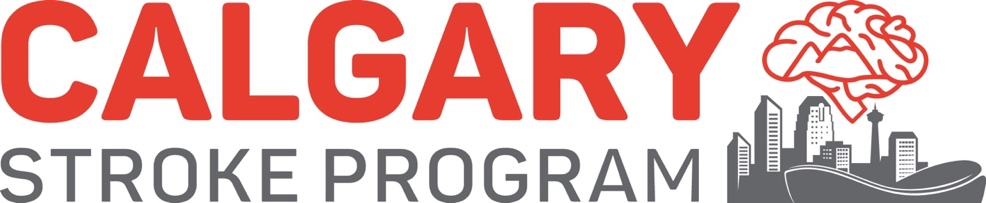 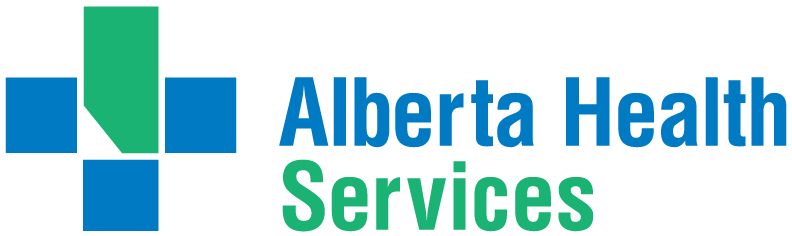 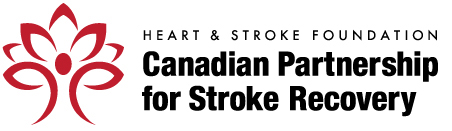 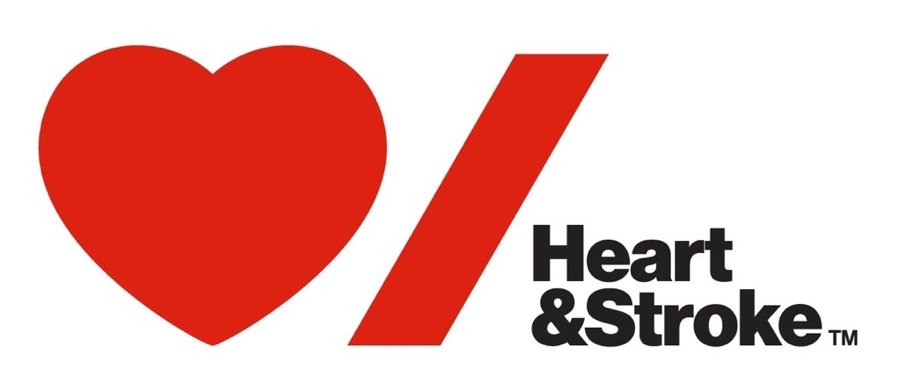 ™The heart and / Icon on its own and the heart and / Icon followed by another icon or words are trademarks of the Heart and Stroke Foundation of Canada used under license.